………………….., dnia .....................Zarząd Dróg Powiatu Krakowskiego ul. Karola Wojtyły 106 32-086 Batowice ZGŁOSZENIE  USZKODZENIA POJAZDU NA DRODZE POWIATOWEJ  (Wypełnia poszkodowany)1. Właściciel pojazdu (imię i nazwisko, adres zamieszkania, adres do korespondencji)................................................................................................................................................... .................................................................................................................................................. telefon............................................            e-mail: ……………………………………………2. Kierujący pojazdem w czasie zdarzenia (imię i nazwisko, adres zamieszkania, telefon kontaktowy) ………………………………………………………….……………………………………... …………………………………………………………………………………………………3. Dokładna lokalizacja miejsca zdarzenia (wpisać przy odpowiednim odnośniku):  	Nr drogi powiatowej………………………………………………..................................	Droga między miejscowościami.......................................................................................	W miejscowości ............................................................................................................... 	Na wysokości posesji nr ................................................................................................... 	Na łuku drogi pomiędzy ................................................................................................... 	Inny odcinek drogi (np. podjazd, zjazd, wzniesienie)…………………………………........................................................................................................................................................4. Czas zdarzenia (data , godzina ) ............................................................................................5. Okoliczności, przyczyna zdarzenia (dokładny opis okoliczności powstania szkody): ..................................................................................................................................................................................................................................................................................................................................................................................................................................................................     .............................................................................................................................................................................................................................................................................................................................................................................................................................................................6. Przedmiot szkody, dane uszkodzonego pojazdu:7. Prędkość pojazdu w chwili zdarzenia ……………………………………………………8. Warunki atmosferyczne (deszcz, śnieg, oblodzenie, bez opadów, noc, dzień) ...................................................................................................................................................... 9. Czy wypadek zgłoszono Policji lub Straży Miejskiej bądź Pogotowiu Ratunkowemu? Czy służby te interweniowały na miejscu zdarzenia ?Jeśli tak podać nazwę jednostki, jej adres, kopię lub numer notatki policyjnej :............................................................................................................................................................................................................................................................................................................10. Domniemana przyczyna zdarzenia (zdaniem poszkodowanego)..............................................................................................................................................................................................................................................................................................................11. Świadkowie  (nazwiska, adresy zamieszkania, telefony, oświadczenia ) ............................................................................................................................................................................................................................................................................................................ ......................................................................................................................................................12. Czy droga była znana poszkodowanemu ? (np. z  dojazdu do pracy, miejsca zamieszkania) 
.....................................................................................................................................................                                                        .....................................................................................................................................................13. Czy stan zdrowia pozwalał kierowcy na prowadzenie pojazdu?.....................................................................................................................................................14. Wysokość roszczenia w złotych (kosztorys) ..................................................................15. Forma wypłaty odszkodowania: - na konto ( nazwa banku, nr konta, dane właściciela rachunku bankowego)……………………………………..………………………………………………………………………………………………………………………………………………..,16. Poszkodowany jest płatnikiem podatku VAT  -        TAK □      NIE □ 17. Poszkodowany ma możliwość odliczenia naliczonego podatku VAT -TAK □      NIE □ Załączniki (zaznaczyć właściwe):  kopia lub numer notatki policyjnej                                                                                         kopia dowodu rejestracyjnego – załącznik konieczny                                                     zdjęcia szkody na wydruku lub nośniku CD – załącznik Koniecznykosztorysfaktura    inne (jakie?) ...............................................................................................  Ważne! Zgodnie z art.19 pkt.1 Prawo o ruchu drogowym z dnia 11 maja 2023 r. (Dz. U z 2023 r. pozycja 1047): Kierujący pojazdem jest obowiązany jechać z prędkością zapewniającą panowanie nad pojazdem, z uwzględnieniem warunków, w jakich ruch się odbywa, a w szczególności: rzeźby terenu, stand i widoczności drogi, stanu i ładunku pojazdu, warunków 
atmosferycznych i natężenia ruchu.W celu uruchomienia procedury odszkodowawczej, Wnioskodawca - Poszkodowany, kierujący pojazdem lub jego właściciel, winien załączyć dokumentację potwierdzającą zaistniałą szkodę tj.: kserokopię notatki policyjnej (jeżeli Policja była wezwana), kserokopię dowodu rejestracyjnego pojazdu, zdjęcia stanu technicznego nawierzchni drogi wskazujące miejsce (punkt zdarzenia) z uwzględnieniem szczegółów terenowych, umożliwiających identyfikację tego miejsca w terenie, zdjęcia uszkodzeń pojazdu.  Informacja o przetwarzaniu danych osobowych. Rozpatrzenie sprawy zgodnie z tą procedurą wymaga podania danych osobowych wnioskodawcy w zakresie: imienia, nazwiska, adresu zamieszkania, adresu do korespondencji, numeru rejestracyjnego pojazdu, numeru telefonu oraz adresu e-mail Zarządowi Dróg Powiatu Krakowskiego siedzibą ul. Karola Wojtyły 106, 32-086 Batowice. Administratorem jest Zarząd Dróg Powiatu Krakowskiego z siedzibą w Batowicach, ul. Karola Wojtyły 106, 32-086 Batowice, tel.: 12 622-10-10, adres e-mail: sekretariat@zdpk.krakow.pl.  Informujemy Pana/Panią, że podane dane osobowe są przetwarzane w celu rozpatrzenia roszczeń odszkodowawczych. Odbiorcą Pani/Pana danych osobowych będą upoważnieni pracownicy/współpracownicy Administratora danych osobowych, którzy w ramach wykonywania swoich obowiązków muszą posiadać do nich dostęp. Odbiorcami danych osobowych mogą być także partnerzy Administratora, przetwarzający dane w ramach zawartych umów powierzenia przetwarzania danych w celu realizacji umowy. Posiada Pani/Pan prawo do żądania od administratora dostępu do swoich danych osobowych, ich sprostowania, usunięcia, ograniczenia przetwarzania, prawo wniesienia sprzeciwu wobec ich przetwarzania, a także prawo do przenoszenia danych – w wypadkach przewidzianych przepisami prawa. Ponadto ma Pani/Pan prawo do wniesienia skargi do krajowego organu nadzorczego w zakresie ochrony danych osobowych. Pani/Pana dane będą przechowywane przez okres wynikający z przepisów prawa – w tym ustawy z dnia 14 lipca 1983 r. o narodowym zasobie archiwalnym i archiwach (tekst jedn. Dz.U. z 2020 r. poz. 164 ze zm.). Podstawę prawną przetwarzania danych osobowych stanowi art. 63 § 2 ustawy z dnia 14 czerwca 1960 r. Kodeks postępowania administracyjnego (tekst jedn. Dz.U. z 2023 r., poz.775 ze zm.). Wyrażam zgodę na przetwarzanie moich danych osobowych w celach rozpatrzenia roszczeń odszkodowawczych przez Zarząd Dróg Powiatu Krakowskiego w Krakowie oraz Ubezpieczyciela, który wykonuje czynności likwidacyjne w imieniu lub na rzecz ZDPK zgodnie z Ustawą z dnia 10 maja 2018 r. o ochronie danych osobowych (Dz.U. tj. z 2019 r., poz. 1781).                                                                                         ........................................................                                                                Data, podpis  wypełniającego zgłoszenie- 								        właściciela pojazdu                                        POJAZD  Rodzaj pojazdu .................................................. Marka, model, typ .......................................................Nr rejestracyjny .............................. nr nadwozia (VIN) .............................................................Nr silnika ............................................. Rok produkcji ...................  Kolor nadwozia ............................Nr dowodu rejestracyjnego ...................................... Badania techniczne ważne do ...............................Przebieg (km) ..................................  Pojemność silnika (cm³) .....................  Moc silnika (kW) ……..Nr polisy ubezpieczenia OC .............................. wydana przez ..................................................Przeznaczenie pojazdu ..............................................................................................................................                                             (użytek własny, transport zarobkowy, działalność gospodarcza, inne – opisać)  Stan techniczny pojazdu………………………………………………………………………………………………………………Stan techniczny ogumienia......................................................................................................................ZAKRES  USZKODZEŃ POJAZDUZAKRES  USZKODZEŃ POJAZDUProsimy o zaznaczenie znakiem X uszkodzonych części Opis uszkodzeń powstałych w wyniku ww. zdarzenia....................................................................................................................................................................................................................................................................................................................................................................................................................................................................................................................................................................................................................................................................................................................................................................................................................................................................................................................................................................................................................................................................................SZKIC SYTUACYJNY ZDARZENIA   (prosimy o możliwie wierne odzwierciedlenie sytuacji, w której doszło do zdarzenia, usytuowanie pojazdów po zdarzeniu, sytuacje na drodze, znaki drogowe, kierunki jazdy pojazdów itp.)SZKIC SYTUACYJNY ZDARZENIA   (prosimy o możliwie wierne odzwierciedlenie sytuacji, w której doszło do zdarzenia, usytuowanie pojazdów po zdarzeniu, sytuacje na drodze, znaki drogowe, kierunki jazdy pojazdów itp.)SZKIC SYTUACYJNY ZDARZENIA   (prosimy o możliwie wierne odzwierciedlenie sytuacji, w której doszło do zdarzenia, usytuowanie pojazdów po zdarzeniu, sytuacje na drodze, znaki drogowe, kierunki jazdy pojazdów itp.)SZKIC SYTUACYJNY ZDARZENIA   (prosimy o możliwie wierne odzwierciedlenie sytuacji, w której doszło do zdarzenia, usytuowanie pojazdów po zdarzeniu, sytuacje na drodze, znaki drogowe, kierunki jazdy pojazdów itp.)SZKIC SYTUACYJNY ZDARZENIA   (prosimy o możliwie wierne odzwierciedlenie sytuacji, w której doszło do zdarzenia, usytuowanie pojazdów po zdarzeniu, sytuacje na drodze, znaki drogowe, kierunki jazdy pojazdów itp.)SZKIC SYTUACYJNY ZDARZENIA   (prosimy o możliwie wierne odzwierciedlenie sytuacji, w której doszło do zdarzenia, usytuowanie pojazdów po zdarzeniu, sytuacje na drodze, znaki drogowe, kierunki jazdy pojazdów itp.)SZKIC SYTUACYJNY ZDARZENIA   (prosimy o możliwie wierne odzwierciedlenie sytuacji, w której doszło do zdarzenia, usytuowanie pojazdów po zdarzeniu, sytuacje na drodze, znaki drogowe, kierunki jazdy pojazdów itp.)SZKIC SYTUACYJNY ZDARZENIA   (prosimy o możliwie wierne odzwierciedlenie sytuacji, w której doszło do zdarzenia, usytuowanie pojazdów po zdarzeniu, sytuacje na drodze, znaki drogowe, kierunki jazdy pojazdów itp.)SZKIC SYTUACYJNY ZDARZENIA   (prosimy o możliwie wierne odzwierciedlenie sytuacji, w której doszło do zdarzenia, usytuowanie pojazdów po zdarzeniu, sytuacje na drodze, znaki drogowe, kierunki jazdy pojazdów itp.)SZKIC SYTUACYJNY ZDARZENIA   (prosimy o możliwie wierne odzwierciedlenie sytuacji, w której doszło do zdarzenia, usytuowanie pojazdów po zdarzeniu, sytuacje na drodze, znaki drogowe, kierunki jazdy pojazdów itp.)SZKIC SYTUACYJNY ZDARZENIA   (prosimy o możliwie wierne odzwierciedlenie sytuacji, w której doszło do zdarzenia, usytuowanie pojazdów po zdarzeniu, sytuacje na drodze, znaki drogowe, kierunki jazdy pojazdów itp.)SZKIC SYTUACYJNY ZDARZENIA   (prosimy o możliwie wierne odzwierciedlenie sytuacji, w której doszło do zdarzenia, usytuowanie pojazdów po zdarzeniu, sytuacje na drodze, znaki drogowe, kierunki jazdy pojazdów itp.)SZKIC SYTUACYJNY ZDARZENIA   (prosimy o możliwie wierne odzwierciedlenie sytuacji, w której doszło do zdarzenia, usytuowanie pojazdów po zdarzeniu, sytuacje na drodze, znaki drogowe, kierunki jazdy pojazdów itp.)SZKIC SYTUACYJNY ZDARZENIA   (prosimy o możliwie wierne odzwierciedlenie sytuacji, w której doszło do zdarzenia, usytuowanie pojazdów po zdarzeniu, sytuacje na drodze, znaki drogowe, kierunki jazdy pojazdów itp.)SZKIC SYTUACYJNY ZDARZENIA   (prosimy o możliwie wierne odzwierciedlenie sytuacji, w której doszło do zdarzenia, usytuowanie pojazdów po zdarzeniu, sytuacje na drodze, znaki drogowe, kierunki jazdy pojazdów itp.)SZKIC SYTUACYJNY ZDARZENIA   (prosimy o możliwie wierne odzwierciedlenie sytuacji, w której doszło do zdarzenia, usytuowanie pojazdów po zdarzeniu, sytuacje na drodze, znaki drogowe, kierunki jazdy pojazdów itp.)SZKIC SYTUACYJNY ZDARZENIA   (prosimy o możliwie wierne odzwierciedlenie sytuacji, w której doszło do zdarzenia, usytuowanie pojazdów po zdarzeniu, sytuacje na drodze, znaki drogowe, kierunki jazdy pojazdów itp.)SZKIC SYTUACYJNY ZDARZENIA   (prosimy o możliwie wierne odzwierciedlenie sytuacji, w której doszło do zdarzenia, usytuowanie pojazdów po zdarzeniu, sytuacje na drodze, znaki drogowe, kierunki jazdy pojazdów itp.)SZKIC SYTUACYJNY ZDARZENIA   (prosimy o możliwie wierne odzwierciedlenie sytuacji, w której doszło do zdarzenia, usytuowanie pojazdów po zdarzeniu, sytuacje na drodze, znaki drogowe, kierunki jazdy pojazdów itp.)SZKIC SYTUACYJNY ZDARZENIA   (prosimy o możliwie wierne odzwierciedlenie sytuacji, w której doszło do zdarzenia, usytuowanie pojazdów po zdarzeniu, sytuacje na drodze, znaki drogowe, kierunki jazdy pojazdów itp.)SZKIC SYTUACYJNY ZDARZENIA   (prosimy o możliwie wierne odzwierciedlenie sytuacji, w której doszło do zdarzenia, usytuowanie pojazdów po zdarzeniu, sytuacje na drodze, znaki drogowe, kierunki jazdy pojazdów itp.)SZKIC SYTUACYJNY ZDARZENIA   (prosimy o możliwie wierne odzwierciedlenie sytuacji, w której doszło do zdarzenia, usytuowanie pojazdów po zdarzeniu, sytuacje na drodze, znaki drogowe, kierunki jazdy pojazdów itp.)SZKIC SYTUACYJNY ZDARZENIA   (prosimy o możliwie wierne odzwierciedlenie sytuacji, w której doszło do zdarzenia, usytuowanie pojazdów po zdarzeniu, sytuacje na drodze, znaki drogowe, kierunki jazdy pojazdów itp.)SZKIC SYTUACYJNY ZDARZENIA   (prosimy o możliwie wierne odzwierciedlenie sytuacji, w której doszło do zdarzenia, usytuowanie pojazdów po zdarzeniu, sytuacje na drodze, znaki drogowe, kierunki jazdy pojazdów itp.)SZKIC SYTUACYJNY ZDARZENIA   (prosimy o możliwie wierne odzwierciedlenie sytuacji, w której doszło do zdarzenia, usytuowanie pojazdów po zdarzeniu, sytuacje na drodze, znaki drogowe, kierunki jazdy pojazdów itp.)SZKIC SYTUACYJNY ZDARZENIA   (prosimy o możliwie wierne odzwierciedlenie sytuacji, w której doszło do zdarzenia, usytuowanie pojazdów po zdarzeniu, sytuacje na drodze, znaki drogowe, kierunki jazdy pojazdów itp.)SZKIC SYTUACYJNY ZDARZENIA   (prosimy o możliwie wierne odzwierciedlenie sytuacji, w której doszło do zdarzenia, usytuowanie pojazdów po zdarzeniu, sytuacje na drodze, znaki drogowe, kierunki jazdy pojazdów itp.)SZKIC SYTUACYJNY ZDARZENIA   (prosimy o możliwie wierne odzwierciedlenie sytuacji, w której doszło do zdarzenia, usytuowanie pojazdów po zdarzeniu, sytuacje na drodze, znaki drogowe, kierunki jazdy pojazdów itp.)SZKIC SYTUACYJNY ZDARZENIA   (prosimy o możliwie wierne odzwierciedlenie sytuacji, w której doszło do zdarzenia, usytuowanie pojazdów po zdarzeniu, sytuacje na drodze, znaki drogowe, kierunki jazdy pojazdów itp.)SZKIC SYTUACYJNY ZDARZENIA   (prosimy o możliwie wierne odzwierciedlenie sytuacji, w której doszło do zdarzenia, usytuowanie pojazdów po zdarzeniu, sytuacje na drodze, znaki drogowe, kierunki jazdy pojazdów itp.)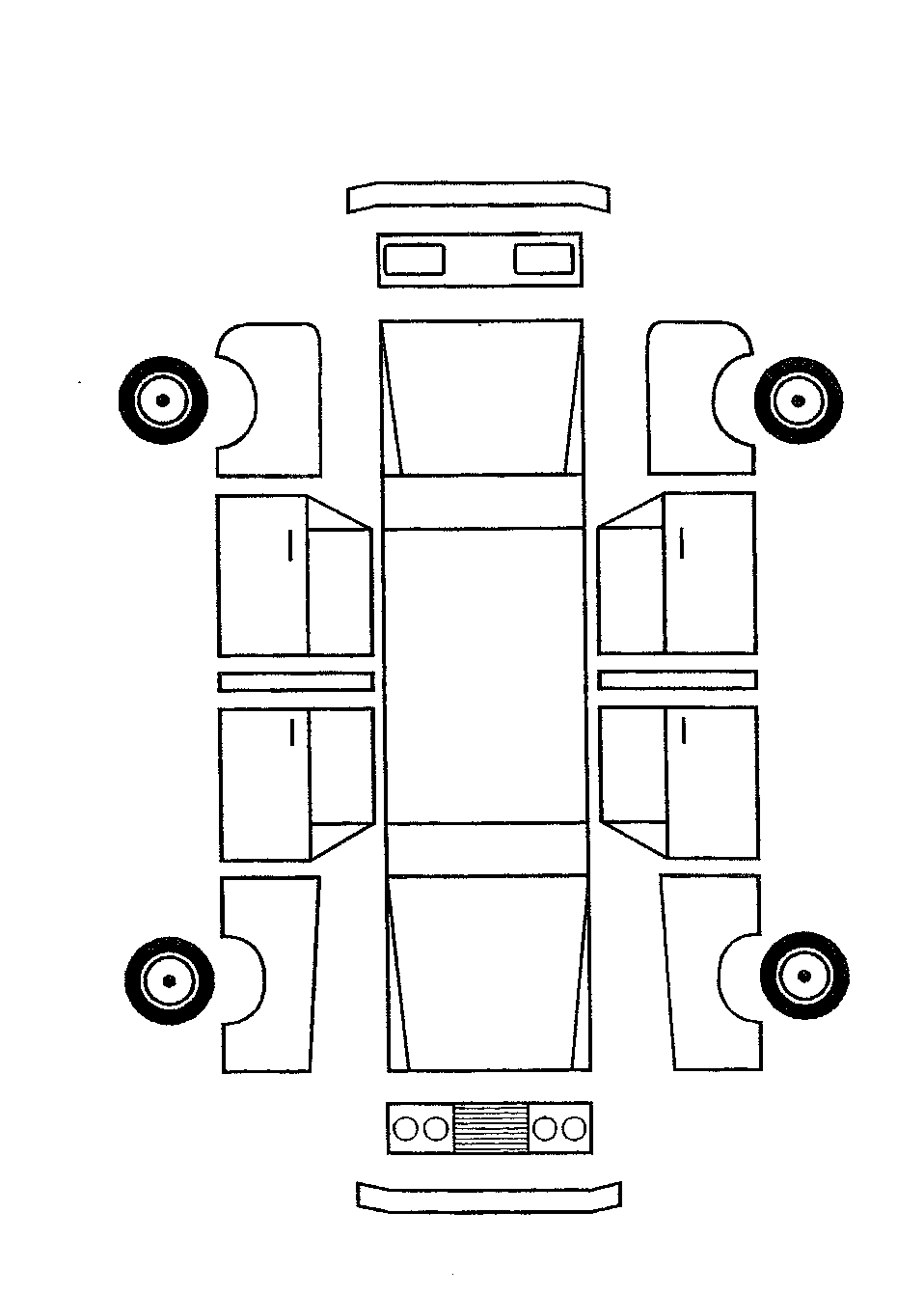 